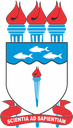 UNIVERSIDADE FEDERAL DE ALAGOASINSTITUTO DE CIÊNCIAS BIOLÓGICAS E DA SAÚDEPROGRAMA DE PÓS-GRADUAÇÃO EM CIÊNCIAS DA SAÚDEEDITAL 06/2019 - PPGCS/UFAL PROCESSO SELETIVO PARA O CURSO DE MESTRADO E DOUTORADO EM CIÊNCIAS DA SAÚDE - PRIMEIRO SEMESTRE DE 2020Candidatos/as  Ampla ConcorrênciaCandidatos/as Ações Afirmativas (Negros/as)Candidatos/as Ações Afirmativas (Pessoas com deficiência)A pontuação para os candidatos optantes a reserva de vagas foi realizada conforme a resolução CONSUNI/UFAL 86/2019.Maceió, 29 de Novembro de 2019PROVA ESCRITA - MESTRADONºCPFNOTA APROVADO/ELIMINADO1115.840.374-748,5APROVADO2053.568.044-908,66APROVADO3085.004.944-094ELIMINADO4010.093.174-075,75ELIMINADO5111.511.824-279,98APROVADO6103.220.114-268,7APROVADO7103.066.314-909,3APROVADO8097.716.904-939,25APROVADO9112.210.324-709,25APROVADO10023.506.314-275,65ELIMINADO11097.980.494-978,6APROVADO12067.223.804-752,83ELIMINADO13068.647.774-058,2APROVADO14107.535.394-708,25APROVADO15108.371.864-985,65ELIMINADO16075.406.994-008,38APROVADO17102.207.444-089,7APROVADO18099.741.144-976,3ELIMINADO19100.082.854-978,1APROVADO20124.774.834-046,05ELIMINADO21085.861.114-732,7ELIMINADO22052.057.164-954,45ELIMINADO23115.312.444-086,3ELIMINADO24091.357.064-818,25APROVADO25060.204.384-064,6ELIMINADO26097.187.864-146,25ELIMINADONºCPFNOTA APROVADO/ELIMINADO1112.589.814-328,4APROVADO2082.834.744-137,8APROVADO3095.386.304-248,2APROVADONºCPFNOTA APROVADO/ELIMINADO1556.150.314-68Em recurso